Скоро в школу…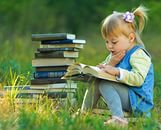 Начало обучения в школе – сложный, переломный  период в жизни каждого ребенка. Ребенок попадает из привычных ему условий детского сада, в совершенно новые для него условия – условия школы. Изменяется жизненная ситуация ребенка, образ жизни,  появляются новые обязанности, расширяется круг взаимодействия со взрослыми и сверстниками. Игра как основной вид деятельности, переходит в учебный, основной деятельностью для ребенка становится теперь - обучение. Ребенок принимает  на себя новую роль – роль школьника.Наверное, нет на свете ни одного родителя, которого бы не волновало, как его ребенок будет учиться в школе, какие взаимоотношения у него сложатся с учителем, со сверстниками, насколько процесс обучения будет для него доступным полезным и увлекательным.Успех обучения  в школе зависит от уровня  готовности детей к школе. Ребенок должен быть к школе и физически и психологически. Физическая готовность определяется уровнем общего физического развития ребенка и состоянием его здоровья. Психологическая готовность к обучению в школе включает в себя: интеллектуальную готовность, мотивационную готовность, волевую готовность, коммуникативную готовность.Сегодня мы подробно рассмотрим несколько компонентов психологической готовности к школьному обучению интеллектуальный и мотивационный. И покажем необходимые игры и упражнения, которые способствуют развитию компонентов психологической готовности. Эти игры родители могут  проводить дома в целях развития ребенка, для подготовки ребенка к обучению в школе. Интеллектуальная готовностьИнтеллектуальная готовность предполагает развитие таких психических функций как: внимания, памяти, сформированность мыслительных операций.  - Ребенок должен  уметь выполнять элементарные операции анализа, например выделять, в рассказе или сказке основную мысль): -Ребенок должен уметь выполнять операции синтеза например, из общего целого (возьмем также сказку или рассказ) определять отдельные слова, фразы, события - ребенок должен уметь обобщать по признакам, предметам, явлениям (например, диван, шкаф, кресло, кровать – это мебель, картошка, капуста, свекла, лук – это овощи, машина, трамвай, автобус, это транспорт).  - уметь сравнивать сопоставлять  предметы и явления с целью нахождения сходства и различия между ними.К 6-7 годам ребенок должен знать:- свой адрес и название города, в котором он живет- название страны и её столицы-имена и отчества своих родителей, информацию о местах их работы-времена года, их последовательность и основные признаки- ориентироваться во времени названия месяцев, дней недели, части суток- ориентироваться в пространстве знать правую левую руку, ориентироваться на листе бумаги-основные виды деревьев, цветов-различать диких и домашних животныхНа момент поступления в школу у ребенка должна быть сформирована познавательная активность, то есть ребенок должен стремиться к познанию нового. быть Активность  и инициативность в получении новой информации и или в освоении той или иной деятельности, будет способствовать благополучному обучению в школе. Родителям в старшем дошкольном возрасте необходимо поощрять самостоятельность и инициативность.Мотивационная готовностьМотивационная готовность подразумевает наличие у ребенка желания принять как мы уже говорили новую социальную роль-роль школьника.Для ребенка дошкольника чаще всего привлекательна сама атрибутика школьной жизни: портфель, пенал, тетради, ручки, форма и т.д. Это один момент, но очень важно, что бы ребенок к началу обучения в школе знал и понимал, зачем он идет в школу, чтобы получать новые знания, то есть учиться. Поэтому очень важно, чтобы школа была для него привлекательна своей главной деятельностью – учебой. Причиной нежелания идти в школу может быть и то, что ребенок «не наигрался». С этой целью родителям необходимо объяснить своему ребенку, что дети ходят учиться для получения знаний, которые необходимы каждому человеку. Следует давать ребенку только позитивную информацию о школе. Родителям следует помнить, что оценки и суждения о школе с легкостью заимствуются детьми. Ребенок должен видеть, что родители спокойно и уверенно смотрят на его предстоящее поступление в школу.Волевая готовность ребенка к школеК моменту поступления в школу у ребенка должны быть сформированы навыки учебного поведения. Это предполагает способность ребенка ставить перед собой цели деятельности,  намечать план своих действий, выполнить их, проявив определенные усилия и старания, оценить результат своей деятельности, а  также очень важно умения длительно выполнять не очень привлекательную, но необходимую  работу. То есть  мы говорим о наличии таких волевых качеств, прежде всего как, целеустремленность, усидчивостью,  ответственность и самостоятельность.  Сформированность этих качеств поможет вашим детям длительное время выполнять задания, не отвлекаясь на уроке, доводить дело до конца.Как родители могут сформировать эти волевые качества, чтобы ребенок лучше адаптировался к школьной жизни? Дети с раннего возраста стремятся включиться в дела старших. Не отталкивайте их,    наоборот, постепенно привлекайте к выполнению каких-то домашних обязанностей. Например, поручите поливать цветы, вытирать пыль. Конечно, первое время ребенок может и забыть о вашем поручении. Надо ей напомнить: "Вот видишь - ты не поливала несколько дней цветы и они чуть не засохли. Пожалуйста, не забывай об этом ". Постепенно ребенок привыкнет к своим обязанностям и будет воспринимать их как должное. Прекрасный способ выработать у детей привычку к труду и связанное с ним чувство ответственности - приучить ухаживать за домашними животными. Взрослый должен научит ребенка планировать свои действия.С этой целью перед предстоящим действием ребенка задается вопрос: "Как ты будешь это делать?" Таким и подобными вопросами взрослый может побуждать ребенка к планированию разных действий. Так, перед уборкой игрушек: "Что куда убирать и в какой последовательности?", перед конструированием: "Что построить и какие материалы для этого потребуются?" Подобные вопросы взрослый должен поставить перед ребенком, когда он приступает к какой-либо деятельности. Подведение итогов действия - очень важный этап. По возможности надо демонстрировать другим членам семьи или знакомым, гостям успехи ребенка: как построен из кубиков замок или нарисован рисунок, сделана аппликация, убрана комната. Можно труд превратить в ситуацию игры. Можно в период работы по дому квартиру превращают в палубу корабля, космодром, больницу, где выполняются с удовольствием, без угроз и насилия, определенные задания. Коммуникативная готовность к обучению в школеКоммуникативная готовность рассматривается как процесс общения, коммуникации между взрослыми, между детьми и взрослыми, с целью обмена информации, ведущей к взаимопониманию.Формирование и развитие навыков общения, коммуникации начинается еще в дошкольном возрасте. Общение дошкольника со сверстниками происходит главным образом в процессе совместной игры.  В сюжетно – ролевой игре дети учатся распределять игровые роли, согласовывать свои действия, справедливо разрешать споры, добиваться общих результатов.  Через игру ребенок входит в мир взрослых отношений, то, что ребенок видит из вне: поведение и манеру общения родителей дома, общение и различные ситуации в магазине, на улице в других общественных местах., переносит в игру. Для ребенка поведение  и общение взрослых становятся образцом для его собственного поведения, поэтому взрослым необходимо всегда помнить об этом. Часто бывает, дети проявляет агрессивное поведение во взаимоотношениях со сверстниками. Конечно, с этим надо бороться, необходимо корректировать такое поведение. Прежде всего, надо разобраться, с причиной возникшей проблемы. Частой причиной бывает просмотр мультиков, занятия компьютерными играми которые могут, отличаются своей импульсивностью, чрезмерной активностью и порой жестокостью. При возникновении определённых ссор и конфликтных вопросов ребёнка  надо учить искать выход из сложившейся ситуации. Показать ребенку, в чем может быть не прав ребенок, что привело к конфликту, как его можно разрешить.  Необходимо учить ребенка договориться со сверстниками. Научить ребенка идти на компромисс это  очень важно. Важно научить ребенка спокойно реагировать правильные на замечания взрослых  и сверстников. В тоже время ребенок должен умет доказывать свою точку зрения или принять чужое мнение, если оно верное.  Если ваш ребенок робок, стеснителен в общении – необходимо развивать навыки уверенного поведения, чаще выводить на контакт ребенка с окружающими людьми, давать ответственные поручения.Развитию коммуникативной готовности способствуют регулярные занятия посещения праздничных мероприятий, конкурсов, выступления на концертах, посещение театральной студии, занятие музыкой и танцами.